Publicado en Barcelona (Catalunya)  el 10/05/2024 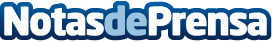 Repara tu Deuda Abogados cancela 60.000€ en Barcelona (Catalunya) con la Ley de Segunda OportunidadEl divorcio de la deudora y el cierre de su negocio provocó que cayera en un estado de sobreendeudamientoDatos de contacto:David GuerreroResponsable de prensa655956735Nota de prensa publicada en: https://www.notasdeprensa.es/repara-tu-deuda-abogados-cancela-60-000-en_2 Categorias: Nacional Derecho Finanzas Cataluña http://www.notasdeprensa.es